The Kit Faragher Memorial Scholarship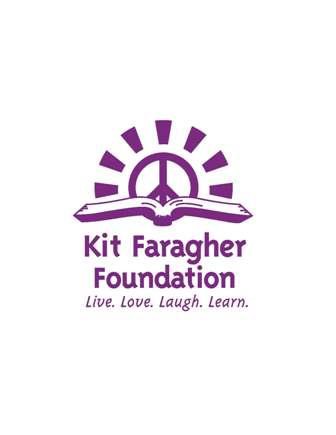 Colorado Application for 2021-2022 School YearThe Kit Faragher Foundation, which awards scholarships annually, was created in 2003 to honor the memory of Kathleen “Kit” Faragher who lost her life in the tragic events of September 11, 2001. The original Kit Faragher Memorial Scholarship was established in 2002 by the Janus Foundation to honor the memory of Kit, their valued employee.This year, two $10,000.00 scholarships will be awarded to support graduating Colorado high  school students. One scholarship will support a senior graduating from any Colorado high school; the other scholarship is specifically designated for a senior graduating from a high school in Montrose County, Colorado. Applicants must have earned a cumulative high school GPA of 2.5, be in strong need of financial assistance for college, university, or technical school, and capture Kit's essence by demonstrating a positive attitude, strong commitment, and a drive towards accomplishment. Scholarship money may be used for tuition, books, lab fees, or other costs directly related to the degree program. The scholarship recipients will receive an award of $5,000/year for two years, for a total of $10,000. The scholarship payments will be made directly to the schools on the students’ behalves at the start of each semester for the first two years. In order to maintain the scholarship, the recipients must maintain full-time enrollment with a minimum 2.5 GPA throughout the first two years of their educational program.Scholarship Applicant Guidelines:Applicants must be Colorado high school students. The one general Colorado scholarship is for a senior graduating from any Colorado high school, and the one Montrose County scholarship is for a senior graduating from a high school in Montrose County, Colorado.Applicants must have a minimum cumulative high school GPA of 2.5.Applicants must demonstrate strong financial need for assistance.Applicants  should  demonstrate  a  positive   attitude,  strong   commitment,  and  a  drive  towards accomplishment.Applicants must submit completed application, official high school transcript, and a written essay, which captures their sense of personality and achievements, while describing their short and long-term goals.Applications, essays, and official high school transcripts must be received by Friday, April 16, 2021 at 4:00 pm. (Applications postmarked by April 16, 2021, but not received until later will not be considered.)Hard copies must be mailed/hand-delivered to the following address: The Kit Faragher Foundation1525 Josephine StreetDenver, Colorado 80206Electronic copies: Application, essay and official high school transcript scanned into a single .pdf document must be emailed to KFFScholarships@gmail.com.Scholarship Recipients Requirements:In order to maintain the scholarship, the recipients must:Maintain full-time enrollment with a 2.5 GPA during the first two years of their educational program.Submit official transcript and personal written assessment of accomplishments to the Kit Faragher Foundation at the end of each semester/quarter for their first two years.Permit the Kit Faragher Foundation and its representatives to release, print and/or use their name, photo, educational and biographical information (excluding address and phone numbers) to the press, and in any printed or electronic Kit Faragher Foundation publications or materials.Permit the Kit Faragher Foundation and its representatives to access their college, university and/or technical school transcript and financial aid information for purposes of this scholarship.Recipients may be allowed to delay the scholarship in matters of extreme hardship such as family emergencies and personal illness, subject to prior written request made to and approved by the Kit Faragher Foundation.The selection process may include personal interviews and all applicants will be notified in writing (via US Mail or e-mail) by June 25, 2021.The Kit Faragher Memorial ScholarshipColorado Application for 2021-2022 School YearCompleted  applications,  essays,  and  official  high  school  transcripts must be received by Friday, April 16, 2021 at 4:00 pm.Hard copies must be mailed/hand-delivered to the following address: The Kit Faragher Foundation1525 Josephine StreetDenver, Colorado 80206Electronic copies: Application, essay and official high school transcript scanned into a single .pdf document must be emailed to KFFScholarships@gmail.com.Unfortunately, late or incomplete applications cannot be considered; this includes applications postmarked by April 16, 2021 but not received until later.SECTION I – Background InformationName:  	Last	First	MiddleMailing Address:  	City:  	State:  	Zip:  	Home/Cell Phone:  	E-mail:  	Date of Birth:  	Gender identity (optional): Male Female OtherCurrent High School:  	City & County:  	Graduation Date:  	What is your cumulative high school GPA?  	Please include an official copy of your high school transcript with this applicationAre you a Colorado resident?	Yes:  	 Has at least one parent attended college?	Yes:  	No:  	 No:  	Ethnic InformationThis is optional information and is not required. 	African American		Asian or Pacific Islander		Hispanic		White 	Other 	 	American Indian or Alaskan Native: Tribe 	SECTION II – Educational Plans/Financial Aid/Payment InformationInformation about university, college or technical school you plan to attend:School Name	Contact Person’s NameStreet Address	Title of Contact PersonCity, State and Zip Code	Phone Number (with area code)What term do you plan to begin classes?	Year  	Fall or Spring  	Educational Costs Per Year:Tuition	$ 	Books	$ 	Room and Board	$ 	Fees (explain):	$  	Other (explain):	$Total Estimated Costs	$ 	Have you received official notification of acceptance?	Yes_ 	No 	What is your intended major at this school?  	How long is the program of study?	1 year_ 	year 	year 	4+year 	Where else have you applied?  	Financial Aid:If you have been accepted by a college or university, have you been notified that you will receive any financial aid from the institution which will be applied toward yourcollege expenses?  Yes_ 	No_ 	Source (Loans, work study, etc.)_	Amount Per School Year	Duration-yrsScholarships:If you have applied for other scholarships, please provide source, amount applied for, amount you’ll receive (if any), and duration.	ConfirmedName of Scholarship	Amount	or Pending	Duration-yrsExpected Contributions:Have you completed the FAFSA (Free Application for Federal Student Aid)?Yes:  	No:  	If yes, when did you complete it? Month/Year  	What is your “Expected Family Contribution” (EFC) under FAFSA (Free Application  for  Federal  Student  Aid)?    $	/year or semester (circle one).  Please include the exact figure from FAFSA.What are the Anticipated Contributions for your college/educational expenses?Source (i.e. Parents, Self, Others)Amount per School YearDuration(yrs)SECTION III – Awards and ActivitiesList any extracurricular activities, honors or awards.  (If not applicable, mark with N/A).SECTION IV – EssaySubmit an essay/biographical statement of 500-700 words with this application. The essay should capture a sense of the style of person you are, and also address your short and long term educational and personal goals. You may want to address the question, “Why are you a deserving candidate for this scholarship?” (Please include your essay on additional paper with your full name printed at the top).SECTION V – Household Information (Persons living with Student) Student’s Father, Stepfather, Co-parent, or Guardian (Circle appropriate title):Name:  	Last	First	M.I.Mailing Address:  	City:  	State:  	Zip:  	Phone:  	E-mail:  	Employed by:  	Occupation:  	Student’s Mother, Stepmother, Co-parent, or Guardian (Circle appropriate title):Name:  	Last	First	M.I.Mailing Address:  	City:  	State:  	Zip:  	Phone:  	E-mail:  	Employed by:  	Occupation:  	What is your parents’ current marital status?Single_ 	Married 	Separated 	Divorced 	Widowed 	With whom is the student living?  (Both parents, single parent, parent and step- parent, legal guardian, etc.)  Please indicate name and relationship to student.Number of family members currently living in your household:  	List names, ages and relationships of brothers (B), sisters (S), step-brothers (SB), and step-sisters (SS) currently living with you in your home. If there is an adult child living at home but who works outside of the home, please put a “WO” by their name.SECTION VI – Supplemental Information on Parent Outsi de S tudent’s HouseholdIf  your  parents  are divorced,  separated  or  remarried,  please  provide  the  followinginformation:  Year of separation  	and/or year of divorce  	Information on natural parent/s who resides outside of student’s immediate household: Name:  	 Address/City/State: _ 	 Employed by:  	Occupation:  	Yearly Salary:  	Is there an agreement/court order specifying a contribution for the student’s education by either natural parent if divorced/separated?	From                          whom?  	 In what amount per year?  	 Amount currently being received by custodial parent for weekly child support $ 	 Are you eligible to receive Federal assistance under the Veteran’s Administration? Disabled Veterans_ 	Vocational Rehabilitation 	Social Security 	SECTION VII – Financial InformationStudents must demonstrate strong financial need. Income, assets and FAFSA score will all be considered.Note - The Kit Faragher Foundation ensures the confidentiality of all scholarship information collected, used and maintained. The Kit Faragher Foundation and its Scholarship Selection Committees are the only persons with access to the financial information submitted.FOR PURPOSES OF CONFIDENTIALITY, SEPARATED OR DIVORCED PARENTS MAY SUBMIT INFORMATION ON SEPARATE FORMS.On whose tax return was the student claimed as an exemption in the last year taxeswere filed?	Joint 	Father 	Mother 	Legal Guardian 	Student_ 	Income, Earnings and BenefitsThe following information is to be filled out by the father, mother, student and/or legal guardian responsible for the financial needs of the student. Information should come from Internal Revenue Service Form 1040; line numbers are referenced for the 1040 return. If a 1040 form is not available or applicable, please state reason for omission, and answer questions as completely as possibleName(s)	 	 of Parent(s)/Step-parent/   	 Guardian on Tax ReturnINCOME:Last year’s annualtotal income  $ 	(1040 line 9 (2020))Adjusted Gross $ 	 Income (1040 line 11 (2020))EXPENSES:Itemized or standarddeduction taken $ 	(1040 line 12 (2020)U.S. Income Tax $ 	 Paid (1040 line 24 (2020))$		$ 	$		$ 	$		$ 	$		$ 	ASSETS AND INDEBTEDNESS:Name(s) of Parent(s)  	 Step-parent, and/orGuardian Info	 	 Provided for:ASSETS (Please indicate amount in present value):Bank accounts(Savings & checking) $_ 	$_		$ 	Home	$			$		$ 	 Year purchased 		Real Estate (Business,farm, rental, investment) $ 	$_		$ 	Farm equipmentand machinery	$		$		$ 	Investments(Stocks, bonds, etc.)  $		$		$ 	Personal Property(Autos, boats, etc.)	$		$		$ 	Trust funds & assetsheld for education	$	$	$Total Assets:	$		$		$ 	INDEBTEDNESS (Please indicate amount currently owed):Home	$		$		$ 	Real Estate (Business,farm, rental, investment)$ 	$_		$ 	Farm equipmentand machinery	$	$		$ 	Personal Property(Autos, boats, etc.)	$	$		$ 	Total Indebtedness:$	$	$NET WORTH:	$_	$		$ 	 (Total Assets less Total Indebtedness)Describe any unusual financial circumstances or need, which might have a bearing on this application:  	SECTION VIII – Supplemental Personal/Financial Information for Student ApplyingWhat jobs have you held?  Describe responsibilities, hours/week, dates of employment, and pay.   	Explain what expenses, personal or otherwise, you have assumed.  _ 	What are your plans for this summer?   	Do you (applicant) have any dependents (Yes/No)?  	If yes, please list names and ages of dependents:  	 With whom are the dependents living?   		Are you the direct beneficiary of any other income not described on this form such as an annuity, veteran’s benefits, welfare or social security?  If  yes,  please  explain  and  state  source(s),  amount  received  from  each,  and  how frequently you receive payment._ 	SECTION IX – Signatures, Affirmations, and Agreement:The above information is derived from my most recent income tax return, and the figures presented are accurate to the best of my knowledge. I consent to the release of my financial information to the Kit Faragher Foundation and its Scholarship Selection Committees. Signatures of student and parents or legal guardian are required for this application to be valid.Parent’s Signature	Student’s SignatureParent’s Signature	* Legal Guardian’s SignatureI attest to the truth and accuracy of all information submitted in this application and in regards to this application. I consent to the release of this application, as well as, my transcripts to the Kit Faragher Foundation and to the Scholarship Selection Committees for the Kit Faragher Foundation.If chosen as a recipient of this scholarship, I authorize the Kit Faragher Foundation and its representatives to release, print or use my name, photograph, educational and biographical information (excluding address and phone numbers) to the press and in any printed or electronic Kit Faragher Foundation publications and/or materials. Additionally, I give the Kit Faragher Foundation and its representatives permission to access my college, university and/or technical school transcript and financial aid information for the purposes of this scholarship.I have read and agree to the scholarship qualifications and provisions as set forth in the Scholarship Applicant Guidelines and Scholarship Recipient Requirements on the application cover sheet.Student’s Signature	Date** Parent’s/Legal Guardian’s Signature	Date* Signature of parent/guardian is required to release financial information.** Signature of parent/guardian is required if applicant is under the age of 18 years.CustodialNon-custodialStudentParent (s)ParentCustodialNon-custodialStudentParent(s)Parent